Třídvorský zpravodajSlovo starostky:Vážení spoluobčané,když jsme si mohli po 2 letech „vydechnout“ od koronaviru, začala válka na Ukrajině. Naše obec zakoupila materiální pomoc ( potraviny, hygienické prostředky ), které byly dovezeny do asistenčního centra pro uprchlíky z Ukrajiny v  Kutné Hoře. I občané se zapojili do sbírky materiální pomoci, která byla předána Oblastnímu spolku Českého červeného kříže. Strmě se zvyšují  ceny energií, což se promítá v cenách nejen potravin, ale i ostatního zboží. Nečekají nás určitě dobré časy. Ve společnosti panuje nejistota, obavy a strach z války. Radujme se proto  i z maličkostí např.  celoročně kvetoucího trvalkového záhonu před obecním úřadem, nebo  nově upraveného  prostranství u Křížku . Dětem na dětském hřišti byly obměněny herní prvky. Do obce přibyly 2 knihobudky, jedna u obecního úřadu a druhá na dětském hřišti. Okolo budek je stále živo, tak knížky putují od čtenáře, ke čtenáři. V místní knihovně proběhlo autorské čtení spisovatelky Soni Sirotkové, která je autorkou historických románů. Na zimní měsíce přislíbila pokračování zajímavého setkání nad jejími knihami. U obecního  úřadu je nová dobíjecí stanice, kde si můžete dobít mobil, tablet, nebo elektrokolo. U vakuové stanice je naistalován cyklostojan, který především využijí cyklisté projíždějící naší obcí k „dofouknutí“ pneumatik, nebo opravě kola. Místní tenisté uvedli do provozu tenisový kurt, který je přes léto hojně využíván. Do konce června budou na oplocení instalovány stínící sítě. V bývalé kovárně vzniklo přes zimní měsíce zázemí pro zaměstnance a nový sklad. Přední část nemovitosti byla zateplena a dostala „nový kabát“. Na pomníku padlých u mateřské školy byla vyměněna deska, se jmény padlých vojáků v 1. světové válce. Zastupitelé též odsouhlasili převod kapličky z církve  do vlastnictví obce za 200,-- Kč. Dne 23. a 24. září se konají volby do zastupitelstva naší obce. Toto volební období bylo poznamenáno koronavirem – omezením akcí, setkávání, shánění desinfekce, roušek a respirátorů. Doufám, že podzimní měsíce budou již klidnější. Užijte si léto.Moc všem děkuji za přízeň a podporu a zastupitelům za spolupráci v tomto volebním období. S úctou          			  Jitka VokolkováZprávy z matrikyKe konci června je trvale hlášeno v naší obci 987 občanů.  Narodily se nám 2 děti, 3 osoby zemřely,  25 občanů se přistěhovalo a 11 odstěhovalo. Odpadové hospodářstvíV dubnu byla zrušena sběrná hnízda na papír a plasty a do každé nemovitosti byly rozvezeny nádoby na plasty a papír, které se 1x za měsíc odváží. Aktuální rozpis přikládáme.  Pokud má někdo rozměrné plasty, nebo papír, lze je odložit v době otevřeného sběrného místa v Kovárně do kontejnerů . Do nádob na plasty můžete vhodit i plechové obaly od nápojů. Použitý JEDLÝ olej v PET lahvích lze dávat jak k nádobách na komunální odpad, tak k BIO při jejich vývozu.Produkce odpadu obce za rok 2021 v tunáchSměsný komunální odpad     222,58  Biolog. rozložitelný odpad               144,26   Objemný odpad                                 19,29  Plasty                                                   15,94  Sklo                                                       11,21  Nebezpečný odpad    		    2,4                      Papír                                                     14,42 Železo   		                           0,42  Textil                                                    2,69 Jedlý olej                                               0,018 CELKEM                                         433,228 Občané uhradili  poplatek za odpad v celkové  výši  593 250,-- Kč Za svoz a  uložení odpadu ( komunálního, biologicky rozložitelného, tříděného a objemného ) zaplatila obec 1 400 063,54 Kč. Odpočty stavu vodoměrů  ENERGIE AG Kolín a.s. nastavila možnost zálohového placení vodného a stočného, s tím, že 1x v roce ( červenec ) bude proveden skutečný odpočet stavu vodoměrů.  Od 1.7. do 31.8. platí opatření obecné povahy, které omezuje užívání pitné vody pouze pro osobní potřebu k pitným a hygienickým účelům ( nezalévat, nenapouštět bazény ).Mateřská škola  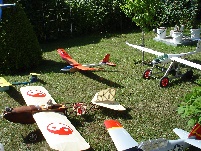 Dne 15.6. po dvouleté kovidové pauze zavítaly děti ze zdejší mateřské školy k p. Ludvíku Kratochvílovi, který pro děti připravil ukázky modelů letadel a hlavně lodí. Děti byly s ukázkami moc spokojené.20.6. bylo 11 předškoláků pasováno na školáky. Přejeme jim hodně úspěchů ve škole a rodičům jen radost z jejich snažení. Letní akce: 6. 7.  Výlet na řepařskou drážku – autobusem tam, zpět pěšky lesem14.7. Zájezd do Lysé nad Labem na výstavu Květy 23.7. Filmová noc – nové české filmy Prvok, Šampón, Tečka a Karel a Deníček moderního fotra od  21.30 na fot. hřišti                                        13.8. Pouťová zábava na fotbalovém hřišti 28.8. Loučení s prázdninami – na místním fot. hřišti – ukázky výcviku psů, Flym boys, skákací hrad, opékání buřtůDovolená obvodní  lékařky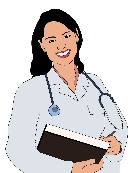 Obvodní lékařka MUDr. Veronika Procházková čerpá dovolenou od 25.7.  – 5.8.Investiční akce:V tomto roce by měla být vybudována zpevněná plocha na kontejnery v bývalé kovárně. Také na prostranství U Křížku bude vybudována účelová komunikace, která tak završí celkovou revitalizaci prostranství. V podzimních měsících bude uskutečněna akce Obnova rybníku Bašta, na kterou obec získala dotaci z Ministerstva zemědělství ČR. Změna č. 1 územního plánu obce  Na únorovém zasedání zastupitelstva obce byla odsouhlasena změna ÚP, která spočívá  v převedení lokality R1 a R2 (v platném ÚP vyznačené jako územní rezervy pro bydlení venkovské ) do zastavitelné plochy a  změna využití z plochy zemědělské na plochu smíšenou výrobní.Do konce srpna mohou občané podávat na obecní úřad podněty ke druhé změně územního plánu obce, která bude spuštěna na podzim tohoto roku.Rok 1962 v naší kroniceV roce 1962 byly známy výsledky sčítání lidu , které proběhlo v roce 1960. Uvedu pár zajímavých údajů:Počet obytných domů               	    220           Počet domů s koupenou         88               Počet bytů s ústředním vytápěním 2   Počet televizorů 108                                     Počet motocyklů 49                                      Počet osobních automobil 11                  Počet obyvatel                                       847Nově byla vybudována myslivecká chata , též lidově nazývaná Belvedér. Veškeré práce byly prováděny členy mysliveckého sdružení brigádně. I v letošním roce byly na místním koupališti uspořádány krajské závody ledních modelářů. Zúčastnilo se jich na 100 závodníků a přihlíželo vice jak 900 diváků, jak místních, tak i z různých krajů republiky. Velký zájem občanů o výstavbu rodinných domů si vynutil i přes rozhodnutí vyšších správních orgánů novou parcelaci. Bylo vytvořeno 12 stavebních míst a to dokončením parcelace pozemku p. Barcalové a zahrady p. Belzové. Na některých pozemcích  ještě v tomto roce byly rozestavěny rodinné domy.  Zkrácení pracovní doby na 46 hodin týdně, budování velkého sídliště v nedalekém Kolíně, přinášelo s sebou i problémy využívání volného času, jakož i možnost rekreace, zejména kolínských občanů. Na základě jednání s MěNV Kolín bylo rozhodnuto  o vybudování letní rekreační oblasti v naší obci. Umělá jezera, vzniklá těžbou štěrkopísku o rozloze více než 20 ha, měla být základnou budoucích koupališť. Byly zpracovány odvážné studie koupaliště a jeho příslušenství. Jako 1. etapa prací bylo vybudování  sociálního zařízení – WC  a převlékáren pro ženy a muže. Práce byly prováděny MNV v akci Z. Odborné zednické práce provedla stavební skupina JZD, truhlářské práce místní truhlář p. Suchý. Bylo provedeno rozšíření pláže a navezeno 30 nákladních automobilů písku. V tomto roce vznikly 2 parky jeden na místě bývalé Louže u č.p. 85 a druhý u Samoobsluhy ( nyní Elektro Boudník ). O údržbu parků se starali členové čs zahrádkářského svazu. Z důvodu rozšiřující se televize, blízkost okresního města byl ukončen provoz místního kina. Místní hudebníci, při různých oslavách nebo kulturních podnicích brigádně hrají. Jsou to tito občané Karel Mašín, Miloslav Výšek, Josef Jirák, Drahomír Miškovský, Josef Černovský, Josef Kratochvíl, Miroslava Peřina, Vilém Štela a další muzikanti. Pojmenování Švitorka se vžilo dle velmi populární pražské kapely.Ceny potravin a jiných komodit v roce 1962 zaznamenal kronikář p. Dvořák chléb 1 kg  2,60 Kčs, máslo 1/4 kg 10,-- Kčs, mléko 1l 1,90 Kčs, maso hovězí přední 17,-- Kčs/1kg, vepřová pečeně 30,-- Kč/1kg, pivo desítka 1l 2,40 Kčs, el. energie – denní – 1 kWh 0,80 Kčs, el. energie noční – 1 kWh 0,16 Kčs, uhlí hnědé 1q 17,-- Kčs, stříhání pánské 3,--Kčs, benzin 4,-- Kčs, speciál 4,30 Kč 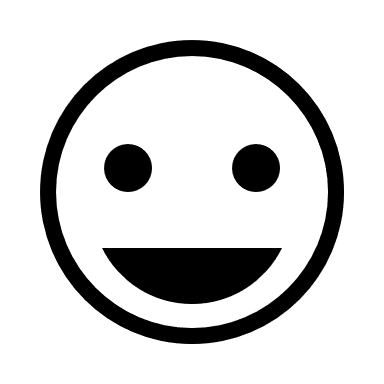 Kotlíkové dotaceOd 6. června mohou nízkopříjmové domácnosti požádat o dotaci na výměnu zastaralého kotle na tuhá paliva za nový.Od 1. září 2024 bude podle zákona o ochraně ovzduší z roku 2012 povoleno používat kotle pouze 3. a vyšší emisní třídy podle ČSN EN 303-5. Provoz zastaralých kotlů bude brzy zakázán a bude nutné je vyměnit za nové ekologické zdroje vytápění.Lidé z domácností s nižším příjmem, jako jsou třeba samoživitelé nebo senioři, mohou na výměnu kotle dostat výhodnou dotaci, která představuje 95 % způsobilých výdajů. O dotace je možné žádat pouze elektronicky. Příjem žádostí ve středních Čechách bude evidovat Středočeský kraj. Zahájení příjmů žádostí o kotlíkovou dotaci pro nízkopříjmové domácnosti v elektronické podobě bude od 6. 6. 2022 od 10:00 hod. Posledním dnem, kdy je možné o dotaci zažádat, je 31. srpen 2022.Pokud se rozhodnete vyhledat informace přímo na krajském úřadě, na adrese Krajský úřad Středočeského kraje, Zborovská 11, 150 21, Praha 5 najdete příslušné pracovníky v kancelářích číslo 0067 a 0066. Můžete přijít bez ohlášení, v konzultační místnosti s počítačem je možné ukázat všechny podrobnosti elektronické žádosti o kotlíkovou dotaci. „Protože však budeme žádosti hodnotit, nemůžeme za žadatele žádost vyplnit ani ji nemůžeme finalizovat na úředním počítači. To by mohlo být bráno jako netransparentní a ovlivňující proces přidělování dotace. Žádost je jednoduchá a opravdu ji zvládnou vyplnit a odevzdat všichni,“ vysvětluje Ondřej Nauš z Odboru řízení dotačních projektů Krajského úřadu. Nejdůležitější podmínkou přiznání dotace je (spolu)vlastnictví nemovitosti ve Středočeském kraji, v které žadatel trvale pobývá, a která je nebo byla vytápěna kotlem na tuhá paliva 1. nebo 2. emisní třídy (plynových kotlů se tedy žádost netýká). Žádost do dotačního programu kraje může podat pouze ten žadatel, jehož průměrný čistý příjem na člena domácnosti v roce 2020 nebyl vyšší než 170 900 Kč. Nebo žadatel, který je (a také všichni další členové domácnosti) ve starobním nebo invalidním důchodu 3. stupně. Alternativou pro všechny žadatele je dotační titul Nová zelená úsporám. Pokud budete úspěšní, bude vám proplaceno 95 % doložených uznatelných výdajů, a to maximálně do výše 180 tis. Kč, když jste si pořídili tepelné čerpadlo, resp. 130 tis. Kč - kotel na biomasu, 100 tis. Kč - plynový kondenzační kotel (pokud jste si ho aspoň závazně objednali do 30. 4. 2022)Dále by si žadatel měl kladně odpovědět na tyto otázky:•  Mám počítač s připojením k internetu a emailovou adresu? Žádost se bude podávat elektronicky. Email může být i rodinného příslušníka nebo zprostředkující firmy.•   Pokud už proběhla výměna kotle, bylo to po 1. 1. 2021? To je datum uznatelnosti výdajů.•    Pokud už proběhla výměna kotle, mám fotodokumentaci starého kotle a revizní zprávu? Jsou to povinné přílohy k žádosti.Pokud byste chtěli radu telefonem, využijte linku 257 280 991 nebo svůj dotaz napište na e-mailovou adresu: kotliky@kr-s.cz.Veškeré zprávy o dětí v obci najdete na webu obce  www.tridvory.cz, v aplikaci Česká obec, nebo na vývěsce obecního úřadu a vývěsce u večerky.Třídvorský zpravodaj: občasník pro obec  Tři Dvory , vydává obec Tři Dvory, IČ 00235806, Tři Dvory 271, 280 02 p. Kolín, tel. 321 766 154, fax. 321 766 170, e-mail: obec@tridvory.cz   Evidenční číslo MK ČR E 21655, vyšlo 30.06.2022